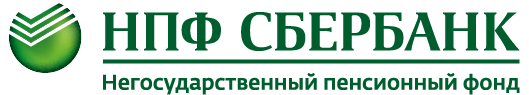 Активы НПФ Сбербанка по МСФО выросли за 2018 год на 22%За 2018 год активы НПФ Сбербанка выросли на 22% и достигли 627,8 млрд руб., следует из консолидированной финансовой отчетности фонда, составленной в соответствии с международными стандартами финансовой отчетности (МСФО). Более 90% активов размещено в финансовые инструменты высоконадежных корпоративных эмитентов и облигации федерального займа.При управлении активами Фонд придерживается принципов сбалансированности и долгосрочной стабильности, в результате чего продолжает наращивать портфель финансовых активов, состоящий из активов до погашения и не котируемых на активном рынке активов с фиксированными или определимыми платежами. Объем указанного портфеля по состоянию на 31.12.2018 г. составил 250 млрд руб. или 40% от общего объема активов под управлением.Совокупный объем обязательств по договорам ОПС* и НПО** (далее – Пенсионные обязательства) составил 599,5 млрд рублей и вырос по сравнению с 2017 годом на 22%. Фонд остается лидером на пенсионном рынке в сегменте ОПС и активно развивается в сегменте НПО. На рост пенсионных обязательств повлияли увеличение обязательств по ОПС от переходной кампании 2017 года (80,0 млрд рублей), привлечение новых вкладчиков по договорам НПО (6,8 млрд рублей) и распределение дохода от инвестирования средств пенсионных накоплений и от размещения средств пенсионных резервов на пенсионные счета (26,1 млрд рублей).Капитал Фонда увеличился на 50% по сравнению с 2017 годом и составил 25,3 млрд рублей. Основным источником увеличения капитала стала чистая прибыль, полученная в течение календарного года. Чистая прибыль фонда за 2018 год составила 8,5 млрд. руб. – на 4% больше, чем годом ранее.*	Обязательное пенсионное страхование**	Негосударственное пенсионное обеспечение